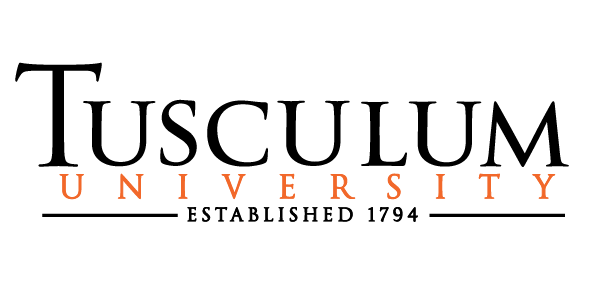 NC-SARA Professional Licensure DisclosureTusculum University offers several programs leading to professional licensure within the state of Tennessee and is committed to providing accurate information to all students to aid in career planning. States vary in what professions they require to be licensed and how licensure is obtained. Some states require an individual to graduate from an accredited or approved program. Other states may require an individual to complete additional coursework, fieldwork or training, as well a state licensing exam.AccreditationAs a participating institution, Tusculum University must maintain appropriate accreditation and meet academic and financial requirements designed to protect and benefit students. Tusculum University is accredited by the Southern Association of Colleges and Schools Commission on Colleges to award baccalaureate and master’s degrees. State AuthorizationTusculum University participates in the National Council for State Authorization Reciprocity Agreements (NC-SARA), which allows us to provide distance learning programs and coursework to residents of states other than Tennessee. NC-SARA participation does not grant reciprocity or exempt us from state professional licensing requirements. Therefore, licensing requirements in Tennessee may not be recognized as sufficient to obtain a license in another state.Students should visit the NC-SARA directory to better understand professional licensure in each state: Professional Licensure Directory | NC-SARA.Student ResponsibilityStudents should review the specific academic requirements for the program in which they are enrolling, including those related to practicum/internship, as well as pre-qualifications for licensure. It is the responsibility of the student completing the licensure program to check with the licensing board(s) in their state of residence or in the state in which they intend to obtain a license for the most recent information and requirements. Many licensure boards have additional requirements beyond successful degree completion to obtain a license. Please be advised that state laws, regulations and policies may change at any time.TU programs that lead to licensure:NursingBS in Nursing (BSN): The BSN program is accredited by the Commission on Collegiate Nursing Education (CCNE) and approved by the Tennessee State Board of Nursing. The BSN program meets the educational eligibility criteria for the National Council for Licensure Examination for Registered Nurses (NCLEX-RN) for obtaining a license to practice as a registered nurse in Tennessee. By virtue of CCNE accreditation, the nursing program offers a curriculum necessary for licensure in all 50 states (AL, AK, AZ, AR, CA, CO, CT, DE, FL, GA, HI, ID, IL, IN, IA, KS, KY, LA, ME, MD, MA, MI, MN, MS, MO, MT, NE, NV, NH, NJ, NM, NY, NC, ND, OH, OK, OR, PA, RI, SC, SD, TN, TX, UT, VT, VA, WA, WV, WI, WY).Tusculum has not determined whether the BSN offers a curriculum necessary for licensure in American Samoa, the Commonwealth of Puerto Rico, the District of Columbia, Guam, the Virgin Islands, the Commonwealth of the Northern Mariana Islands, the Republic of the Marshall Islands, the Federated States of Micronesia, and the Republic of Palau. It is the individual graduate’s responsibility to apply, complete, and pass the NCLEX-RN licensure exam after graduation. It is also the individual graduate’s responsibility to apply for state licensure and meet all requirements for the state in which they choose to practice as a registered nurse. Contact information for each state’s board of nursing is available here. Teacher Education All Tusculum University initial teacher licensure programs listed below are approved by the Tennessee State Board of Education and meet the requirements for Tennessee teacher reciprocity. BA in English, English Education Concentration – 6-12 teacher licensureBA in History, History Education Concentration – 6-12 teacher licensureBA in Interdisciplinary Studies (BAIS) – K-5 teacher licensureBA in Physical Education – K-12 teacher licensure BA in Political Science, Government Education Concentration – 6-12 teacher licensureBA in Special Education (SPED) – Comprehensive K-12 and Interventionist K-8 teacher licensureBS in Mathematics, Mathematics Education Concentration – 6-10 and 6-12 teacher licensureMA in Teaching (MAT) – K-5, 6-8, 6-10 (mathematics only), and 6-12 teacher licensureTennessee Teacher Reciprocity AgreementsThe state of Tennessee has signed the NASDTEC Interstate Agreement; the following are member states of the NASDTEC Interstate Agreement who have signed reciprocity agreements with Tennessee ensuring that all state-approved programs qualify graduates to transfer their Tennessee teaching license to their state. Visit the Tennessee teacher reciprocity site here. Tusculum University has not determined whether teacher licensure is transferrable to the non-NASDTEC member states/jurisdictions of Alaska, Iowa, Minnesota, American Samoa, the Commonwealth of Puerto Rico, the District of Columbia, Guam, the Virgin Islands, the Commonwealth of the Northern Mariana Islands, the Republic of the Marshall Islands, the Federated States of Micronesia, or the Republic of Palau. For more information about the process of becoming a certified teacher in Tennessee, explore the Tennessee Department of Education educator licensure site, or call the Office of Teacher Licensing at (615) 532-4885. Contact information for each state’s teacher licensing body is available here. AlabamaIndianaNevadaSouth CarolinaArizonaKansasNew HampshireSouth DakotaArkansasKentuckyNew JerseyTexasCaliforniaLouisianaNew MexicoUtahColoradoMaineNew YorkVermontConnecticutMarylandNorth CarolinaVirginiaDelawareMassachusettsNorth DakotaWashingtonFloridaMichiganOhioWest VirginiaGeorgiaMississippiOklahomaWisconsinHawaiiMissouriOregonWyomingIdahoMontanaPennsylvaniaIllinoisNebraskaRhode Island